Qu’est-ce que chaque trombone représente?  Qu’est-ce que la combinaison des deux trombones représente?Quel était le but de répéter chaque croisée 9 fois?Calculez les ratios des génotypes et phénotypes pour les lignées pures et les croisées de la génération F2 – pour vos propres résultats et puis pour les résultats de la classeComment est-ce chacun de ces ratios comparent aux ratios attendus?Si les résultats de la classe étaient plus proche aux ratios attendus, pourquoi?(vient prendre une photo du tableau) Le tableau ci-dessus montre les résultats de quelques-uns des hybrides croisés de MendelCalculez le ratio phénotypique qui résultent de chaque croisement de la génération F1  Est-ce que tous les ratios sont exactement 3 :1?  Pourquoi ou pourquoi pas?Notez le nombre de progéniture dans la génération F2.  Comment pensez-vous que l’utilisation d’un si grand nombre de plantes à aider Mendel à s’approcher a un ratio de 3 :1?Réfléchissez sur la capacité de Mendel de pouvoir créer des hybrides croisés.  Quels changements à la procédure pourrais-tu recommander pour améliorer le but et les résultats de ce lab.?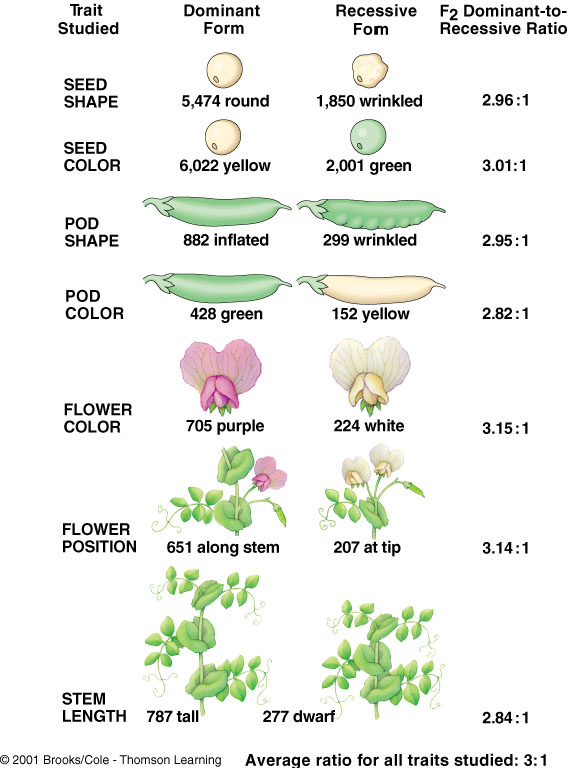 